РЕШЕНИЕ17 июня 2023 года                               	                                   		№56/6-5с. Верхние ТатышлыО Рабочей группе по предварительному рассмотрению жалоб, обращений на решения и действия (бездействие) избирательных комиссий и должностных лиц при проведении выборов депутатов Советов сельских поселений Акбулатовский сельсовет, Аксаитовский сельсовет, Бадряшевский сельсовет, Буль-Кайпановский сельсовет, Верхнетатышлинский сельсовет, Кальмияровский сельсовет, Кальтяевский сельсовет, Кудашевский сельсовет, Курдымский сельсовет, Нижнебалтачевский сельсовет, Новотатышлинский сельсовет, Шулгановский сельсовет, Ялгыз-Наратский сельсовет муниципального района Татышлинский район Республики Башкортостан, назначенных на 10 сентября 2023 годаВ соответствии с частью 5 статьи 24 Кодекса Республики Башкортостан о выборах территориальная избирательная комиссия муниципального района Татышлинский район Республики Башкортостан, на которую постановлением Центральной избирательной комиссии Республики Башкортостан от 17 мая 2023 года №20/125-7 возложены полномочия по подготовке и проведению выборов депутатов Советов сельских поселений муниципального района Татышлинский район Республики Башкортостан, решила:1. Утвердить состав Рабочей группы по предварительному рассмотрению жалоб, обращений на решения и действия (бездействие) избирательных комиссий и должностных лиц при проведении выборов депутатов Советов сельских поселений Акбулатовский сельсовет, Аксаитовский сельсовет, Бадряшевский сельсовет, Буль-Кайпановский сельсовет, Верхнетатышлинский сельсовет, Кальмияровский сельсовет, Кальтяевский сельсовет, Кудашевский сельсовет, Курдымский сельсовет, Нижнебалтачевский сельсовет, Новотатышлинский сельсовет, Шулгановский сельсовет, Ялгыз-Наратский сельсовет муниципального района Татышлинский район Республики Башкортостан (приложение №1).2.  Назначить руководителем рабочей группы секретаря территориальной избирательной комиссии Мухаметшина Р.М., заместителем руководителя - члена территориальной избирательной комиссии с правом решающего голоса Хайдаршину Р.Ш.           3. Утвердить Положение о рабочей группе территориальной избирательной комиссии муниципального района Татышлинский район Республики Башкортостан по предварительному рассмотрению жалоб, обращений на решения и действия (бездействие) избирательных комиссий и должностных лиц при проведении выборов депутатов Советов сельских поселений Акбулатовский сельсовет, Аксаитовский сельсовет, Бадряшевский сельсовет, Буль-Кайпановский сельсовет, Верхнетатышлинский сельсовет, Кальмияровский сельсовет, Кальтяевский сельсовет, Кудашевский сельсовет, Курдымский сельсовет, Нижнебалтачевский сельсовет, Новотатышлинский сельсовет, Шулгановский сельсовет, Ялгыз-Наратский сельсовет муниципального района Татышлинский район Республики Башкортостан (приложение №2).Председатель								Р.Р. Муфтахов Секретарь									Р.М. Мухаметшин Приложение №1к решению территориальной избирательной комиссии муниципального района Татышлинский район Республики Башкортостанот 17 июня 2023 г. №56/6-5 СоставРабочей группы по предварительному рассмотрению жалоб, обращений на решения и действия (бездействие) избирательных комиссий и должностных лиц при проведении выборов депутатов Советов сельских поселений Акбулатовский сельсовет, Аксаитовский сельсовет, Бадряшевский сельсовет, Буль-Кайпановский сельсовет, Верхнетатышлинский сельсовет, Кальмияровский сельсовет, Кальтяевский сельсовет, Кудашевский сельсовет, Курдымский сельсовет, Нижнебалтачевский сельсовет, Новотатышлинский сельсовет, Шулгановский сельсовет, Ялгыз-Наратский сельсовет муниципального района Татышлинский район Республики БашкортостанПриложение №2к решению территориальной избирательной комиссии муниципального района Татышлинский район Республики Башкортостанот 17 июня 2023 г. №56/6-5 Положениео рабочей группе территориальной избирательной комиссии муниципального района Татышлинский район Республики Башкортостан по предварительному рассмотрению жалоб, обращений на решения и действия (бездействие) избирательных комиссий и должностных лиц при проведении выборов депутатов Советов сельских поселений Акбулатовский сельсовет, Аксаитовский сельсовет, Бадряшевский сельсовет, Буль-Кайпановский сельсовет, Верхнетатышлинский сельсовет, Кальмияровский сельсовет, Кальтяевский сельсовет, Кудашевский сельсовет, Курдымский сельсовет, Нижнебалтачевский сельсовет, Новотатышлинский сельсовет, Шулгановский сельсовет, Ялгыз-Наратский сельсовет муниципального района Татышлинский район Республики Башкортостан1.Настоящее Положение определяет порядок и формы деятельности Рабочей группы территориальной избирательной комиссии муниципального района Татышлинский район Республики Башкортостан по рассмотрению жалоб, обращений на решения и действия (бездействие) избирательных комиссий и должностных лиц при проведении выборов депутатов Советов сельских поселений Акбулатовский сельсовет, Аксаитовский сельсовет, Бадряшевский сельсовет, Буль-Кайпановский сельсовет, Верхнетатышлинский сельсовет, Кальмияровский сельсовет, Кальтяевский сельсовет, Кудашевский сельсовет, Курдымский сельсовет, Нижнебалтачевский сельсовет, Новотатышлинский сельсовет, Шулгановский сельсовет, Ялгыз-Наратский сельсовет муниципального района Татышлинский район Республики Башкортостан (далее - Рабочая группа).Рабочая группа образуется из числа членов территориальной избирательной комиссии муниципального района Татышлинский район Республики Башкортостан.  Состав Рабочей группы утверждается территориальной избирательной комиссии муниципального района Татышлинский район Республики Башкортостан.2.В компетенцию Рабочей группы входит:предварительное рассмотрение жалоб о порядке применения Федерального закона «Об основных гарантиях прав и права на участие в референдуме граждан Российской Федерации» и Кодекса Республики Башкортостан о выборах, регулирующих рассмотрение обращений, жалоб;получение от государственных органов, государственных учреждений, их должностных лиц, органов местного самоуправления, организаций, общественных объединений, их должностных лиц необходимых сведений и материалов, подготовка экспертных заключений, а также проектов иных документов, в том числе ответов на обращения участников избирательного процесса;получение от правоохранительных органов, их должностных лиц необходимых сведений, материалов и ответов на обращения участников избирательного процесса;подготовка заключений по рассматриваемым обращениям и жалобам;рассмотрение полученных территориальной избирательной комиссией муниципального района Татышлинский район Республики Башкортостан от государственных органов, государственных учреждений, их должностных лиц, органов местного самоуправления, организаций, общественных объединений, их должностных лиц сведений и материалов по вопросам компетенции Рабочей группы;подготовка проектов представлений территориальной избирательной комиссией муниципального района Татышлинский район Республики Башкортостан в правоохранительные и иные органы по фактам нарушения законодательства о выборах;подготовка проектов решений территориальной избирательной комиссией муниципального района Татышлинский район Республики Башкортостан (в случае необходимости) по рассматриваемым обращениям и жалобам.           3.В своей деятельности Рабочая группа руководствуется Конституцией Российской Федерации, Конституцией Республики Башкортостан, федеральными конституционными законами, федеральными законами, Кодексом Республики Башкортостан о выборах, а также настоящим Положением.4.Заседание Рабочей группы созывает Руководитель Рабочей группы (в случае его отсутствия - заместитель руководителя Рабочей группы).         Заседание Рабочей группы является правомочным, если на нем присутствует более половины от установленного числа членов Рабочей группы.Деятельность Рабочей группы осуществляется на основе коллегиальности, гласности и открытого обсуждения вопросов, входящих в ее компетенцию.На заседаниях Рабочей группы вправе присутствовать и высказывать свое мнение члены территориальной избирательной комиссией муниципального района Татышлинский район Республики Башкортостан, не входящие в состав Рабочей группы.На заседаниях Рабочей группы вправе присутствовать заявители, лица, чьи действия явились основанием для вынесения вопроса на рассмотрение Рабочей группы, а также лица, уполномоченные представлять их интересы, и иные заинтересованные лица. Полномочия представителя заявителя и иных заинтересованных лиц должны быть оформлены в установленном законом порядке. Список указанных лиц составляется и подписывается руководителем Рабочей группы либо его заместителем накануне очередного заседания.Для подготовки вносимых на заседание Рабочей группы вопросов могут приглашаться представители иных избирательных комиссий, специалисты, эксперты. Заседания Рабочей группы проводятся по мере необходимости.5.Персональный состав Рабочей группы утверждается решением территориальной избирательной комиссией муниципального района Татышлинский район Республики Башкортостан 6.Руководитель Рабочей группы:организует и планирует работу Рабочей группы, председательствует на заседаниях Рабочей группы;распределяет обязанности между членами Рабочей группы;выступает с докладом на заседании территориальной избирательной комиссией муниципального района Татышлинский район Республики Башкортостан,  по требованию территориальной избирательной комиссией муниципального района Татышлинский район Республики Башкортостан информирует ее о деятельности Рабочей группы.            Руководитель Рабочей группы (председательствующий на заседании) ведет заседание, предоставляет слово участникам заседания, ставит на голосование поступающие предложения, оглашает результаты голосования, организует принятие рекомендаций для Комиссии по обсуждаемому вопросу. В отсутствие руководителя Рабочей группы, а также по его поручению обязанности руководителя Рабочей группы исполняет его заместитель, а в случае его отсутствия - иной уполномоченный на то член Рабочей группы из числа членов территориальной избирательной комиссией муниципального района Татышлинский район Республики Башкортостан с правом решающего голоса.Продолжительность выступлений на заседаниях Рабочей группы устанавливается председательствующим по согласованию с докладчиками и содокладчиками и не должна превышать для доклада - десяти минут, содоклада - пяти минут, иных выступлений - трех минут, для справок, оглашения информации, обращений - двух минут, заключительного слова докладчика - трех минут. Рабочая группа вправе принять решение о предоставлении дополнительного времени докладчику и заинтересованным сторонам. На заседании Рабочей группы ведется протокол, а при необходимости - видеозапись. Протокол заседания Рабочей группы ведет секретарь заседания, назначаемый председательствующим на заседании Рабочей группы. Протокол подписывается председательствующим на заседании Рабочей группы и секретарем заседания.По результатам рассмотрения каждого вопроса на заседании Рабочей группы принимается решение Рабочей группы, которое подписывается руководителем Рабочей группы и секретарем заседания.Решение Рабочей группы принимается большинством голосов от числа присутствующих на заседании членов Рабочей группы открытым голосованием. В случае равенства голосов «за» и «против» голос председательствующего на заседании Рабочей группы является решающим.7.Поступившие в территориальную избирательную комиссию муниципального района Татышлинский район Республики Башкортостан обращения и иные документы рассматриваются на заседаниях Рабочей группы по поручению председателя, а в его отсутствие - заместителя председателя территориальной избирательной комиссией муниципального района Татышлинский район Республики Башкортостан Подготовка к заседаниям Рабочей группы ведется в соответствии с поручениями руководителя Рабочей группы членом Рабочей группы, ответственным за подготовку конкретного вопроса, а также другими членами Рабочей группы, привлекаемыми специалистами. К заседанию Рабочей группы готовятся подлинники или копии документов, необходимых для рассмотрения обращений, и иных документов, проект решения Рабочей группы по рассматриваемому обращению или иному документу, а в необходимых случаях - заключения специалистов. Члены Рабочей группы и приглашенные лица, участвующие в заседании, извещаются о дате и времени заседания заблаговременно.           8. Срок рассмотрения обращений, поступивших в Рабочую группу, определяется в соответствии с федеральными законами, Инструкцией по делопроизводству в территориальной избирательной комиссией муниципального района Татышлинский район Республики Башкортостан.                            9.  Вся документация Рабочей группы передается исполнителями на хранение в порядке, установленном территориальной избирательной комиссией муниципального района Татышлинский район Республики Башкортостан.территориальная избирательная комиссия МУНИЦИПАЛЬНОГО района ТАТЫШЛИНСКИЙ РАйОН республики башкортостан 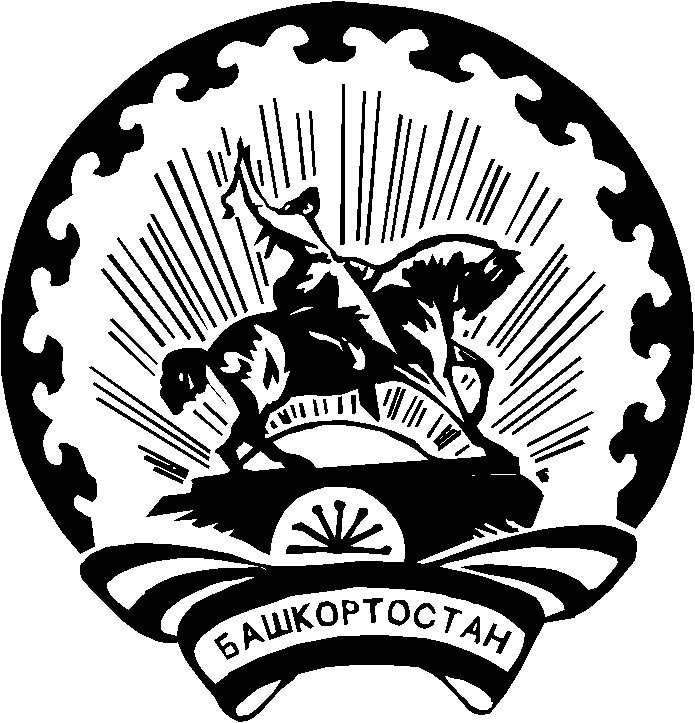 БАШҠОРТОСТАН РЕСПУБЛИКАҺЫ Тәтешле РАЙОНЫ муниципаль РАЙОНЫНЫҢ ТЕРРИТОРИАЛЬ ҺАЙЛАУ КОМИССИЯҺЫ Руководитель Рабочей группыМухаметшин Р.М. -секретарь территориальной избирательной комиссииЗаместитель руководителя Рабочей группыХайдаршина Р.Ш.–член территориальной избирательной комиссии с правом решающего голосаЧлен Рабочей группы:Фатихов И.Р. –член территориальной избирательной комиссии с правом решающего голоса